梅田綾香、中国新聞記事　2016 年４月４日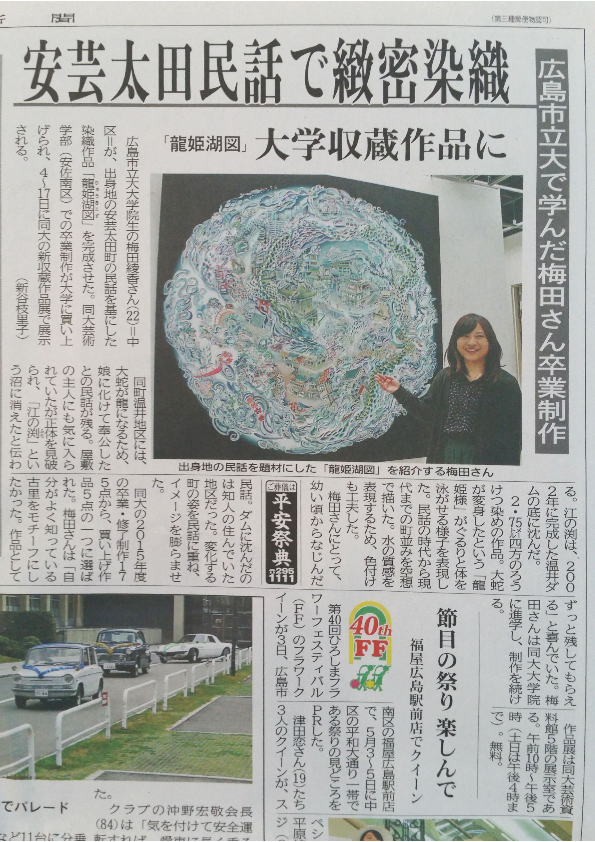 